N° UAI de votre établissement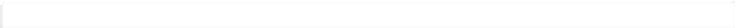 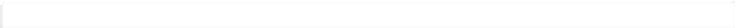 Le nom et la commune de l'établissement s'affichent automatiquement lorsque vous avez saisi le n° UAI.Nom de l'établissement	Commune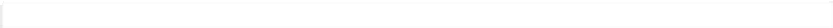 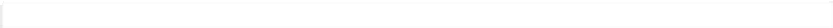 Nom	PrénomFonction	Email à préciser, notamment si le porteur n'est pas le chef d'établissementNom du projetAfin de l'identifier plus rapidement, surtout si votre établissement prévoit d'en déposer plusieurs.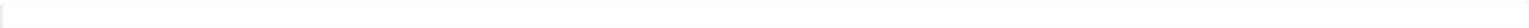 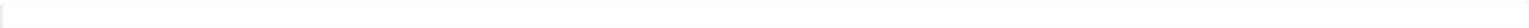 Si le projet est inter-établissement, combien sont concernés en dehors du vôtre ?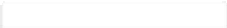 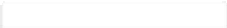 Jusqu'à 10 établissements EN PLUS du porteur de projetDe la concertation au plan d’action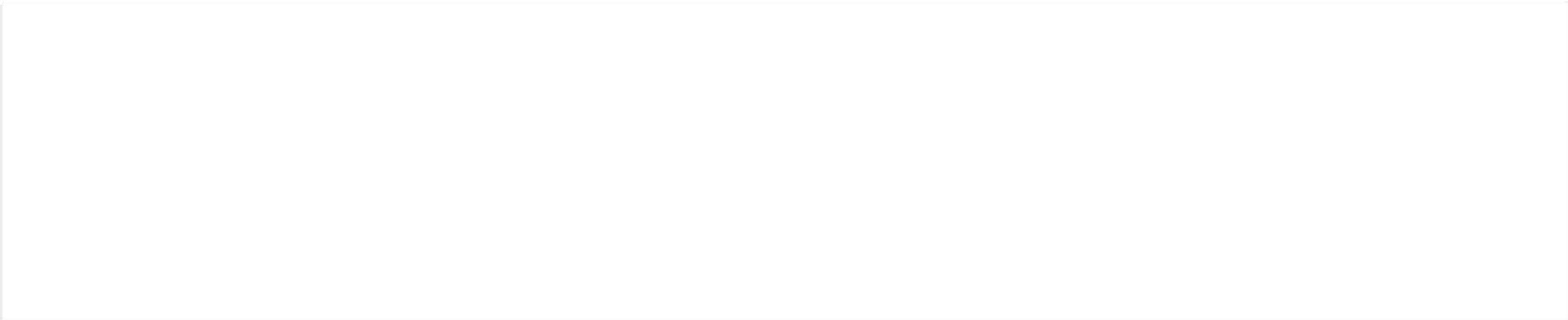 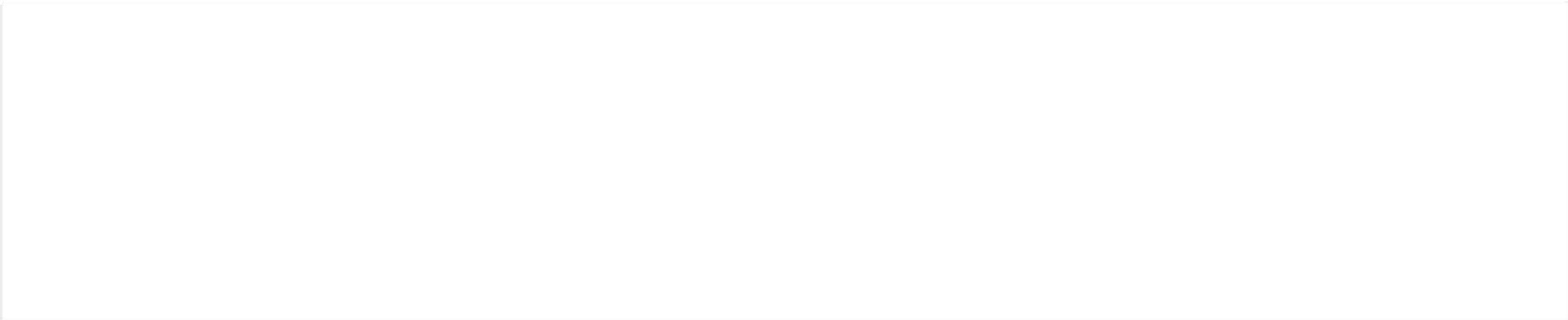 Quelles sont les idées d’évolution ou de transformation identifiées à l’issue des concertations ?Notre plan d’action, ses priorités et ses objectifs Notre plan d'action, c'est :Les priorités identifiées sur tout ou partie des trois dimensions fondamentales :Excellence de la formation des élèves :Égalité :Lutter contre les assignations sociales et territoriales	Ecole inclusive	Autre Valeurs de la République et citoyenneté	Egalité filles – garçonsClimat scolaire (prévention et lutte contre les discriminations, les violences, le harcèlement)Bien-être :Education au développement durable et transition écologique Aménagement des espaces (hors bâti scolaire)Le ou les objectifs que notre plan d’action vise à atteindre :Education artistique et culturellePromotion de la santé y compris éducation à la sexualité	Autre Activité physique et sportive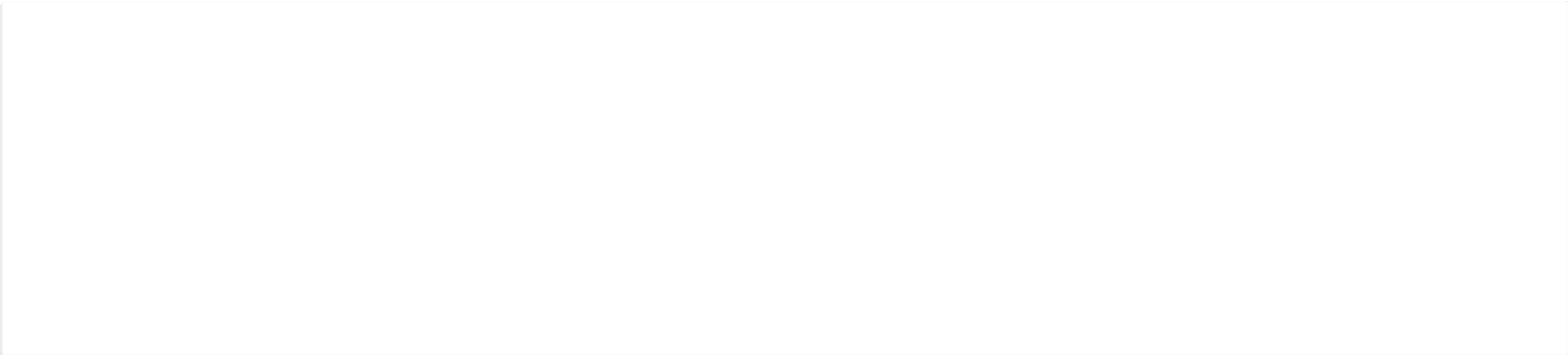 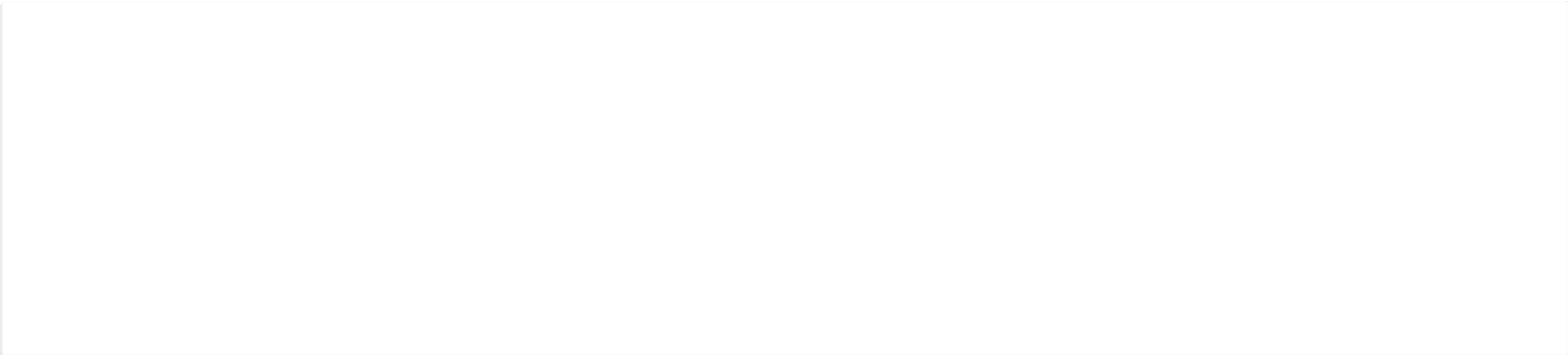 Votre projet relève-t-il d'une expérimentation à caractère dérogatoire (Articles L.314-1 à L.314-3 du code de l'éducation) ?	Oui	Non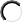 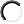 Dérogation à l'organisation pédagogique de la classe, de l'école ou de l'établissement, liaison entre les niveaux d'enseignement, coopération avec les partenaires du système éducatif, langue d'enseignement, échanges avec des établissements étrangers, utilisation des outils et ressources numériques, répartition des heures d'enseignement sur l'ensemble de l'année scolaire, orientation des élèves, participation des parents d'élèves...Quel est le nombre d’élèves bénéficiaires du projet ?	Quand débuterait la mise en œuvre du projet :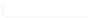 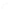 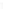 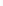 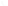 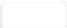 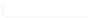 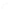 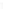 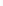 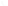 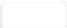 Au-delà des équipes éducatives et des élèves, quelles sont les autres parties prenantes dans la mise en œuvre du projet ?Les équipes du périscolairela commune / l'intercommunalité Le départementLa régionLes partenaires associatifs Les entreprisesD'autres acteurs (ARS, PJJ, etc.)Nos besoins pour la mise en œuvre du plan d’actionAfin de vous aider à identifier vos besoins d’accompagnement vous pouvez consulter le “Parcours guide de l’innovation” et prochainement le livret de l’innovation pédagogique.Auriez-vous besoin d’accompagnement pour :préciser les indicateurs de suivi et/ou d’évaluationpréciser les modalités d’actionSi vous le souhaitez, dites-nous en plus :co-construire des outils de suivi de projet (carnet de bord/tableau de suivi/protocole de test)définir des besoins de formationobtenir l’expertise de chercheurs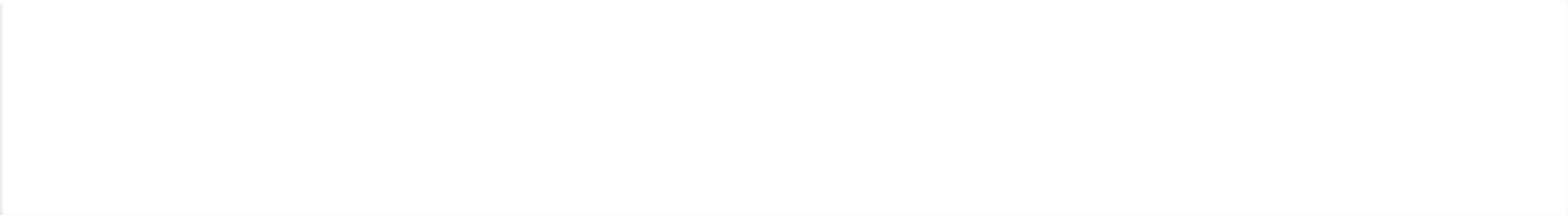 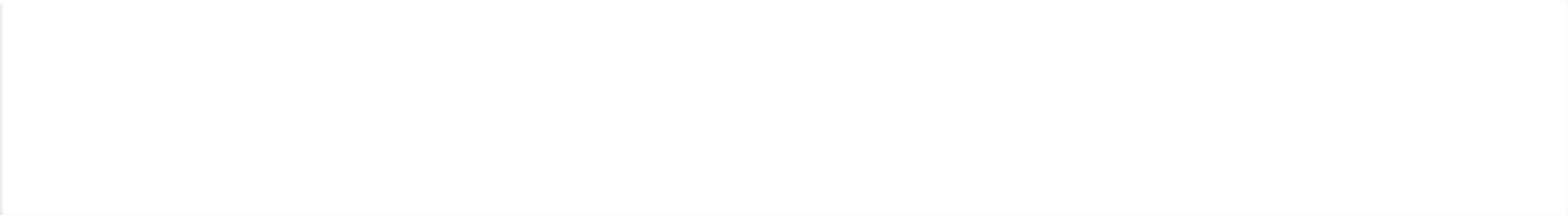 Nature du besoin	Nombre de bénéficiaires	Montant estimé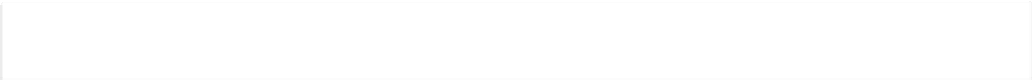 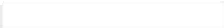 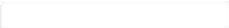 Vous pouvez déposer vos documents ici :Montant total demandé	€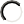 Si vous avez fini de compléter votre dossier, transmettez le à l'équipe d'appui académique grâce au bouton si dessous, vous pourrez toujours y apporter des modifications ultérieurement.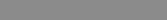 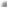 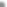 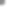 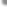 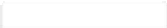 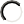 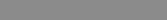 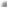 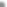 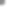 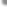 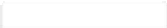 Dans le cas contraire, cliquez sur le bouton "Enregistrer".Lutter contre le décrochage scolaireL’accompagnement des parcours et l’orientationAlliances éducatives internationalesLutter contre les difficultés scolairesL’apprentissage des fondamentaux (plan maths et français)Alliances avec les partenaires économiquesL’évaluation des élèvesLien école-familleAutrePour la mise en œuvre de mon projet, j'envisage un besoin de financement éventuel sur les années scolaires :2022-232024-252026-272023-242025-262027-28